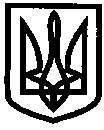 УКРАЇНАУПРАВЛІННЯ ОСВІТИІЗЮМСЬКОЇ МІСЬКОЇ РАДИХАРКІВСЬКОЇ ОБЛАСТІНАКАЗ25.05.2018											№ 211Про вивчення стану діяльності адміністрації Ізюмської загальноосвітньої школи І-ІІІ ступенів № 10 Ізюмської міської ради Харківської області з питань забезпечення соціальної підтримки дітей-сиріт, дітей, позбавлених батьківського піклування, дітей з особливими освітніми потребами, дітей з інших соціально вразливих категорій, організації роботи з профілактики правопорушеньУ відповідності до п.2. статті 66 Закону України «Про освіту», п. 3 статті 37, Закону України «Про загальну середню освіту», Положення про управління освіти Ізюмської міської ради Харківської області, затвердженого рішенням 28 сесії 7 скликання Ізюмської міської ради Харківської області від 23.12.2016 року № 0727, на виконання плану роботи управління освіти Ізюмської міської ради Харківської області на 2018 рік, з метою вивчення стану діяльності  закладу загальної середньої освіти з питань забезпечення соціальної підтримки дітей-сиріт, дітей, позбавлених батьківського піклування, дітей з особливими освітніми потребами, дітей з інших соціально вразливих категорій, організації роботи з профілактики правопорушень,НАКАЗУЮ:1. Провести вивчення стану діяльності загальноосвітньої школи І-ІІІ ступенів № 10 Ізюмської міської ради Харківської області (далі – ІЗОШ І-ІІІ ступенів № 10) з питань забезпечення соціальної підтримки дітей-сиріт, дітей, позбавлених батьківського піклування, дітей з особливими освітніми потребами, дітей з інших соціально вразливих категорій, організації профілактично-виховної роботи з попередження правопорушень.14.06.2018 2. Затвердити протокол вивчення стану діяльності закладу загальної середньої освіти з питань забезпечення соціальної підтримки дітей-сиріт, дітей, позбавлених батьківського піклування, дітей з особливими освітніми потребами, дітей з інших соціально вразливих категорій (додаток 1) та акт перевірки організації профілактично-виховної роботи з попередження правопорушень (додаток 2).3. Затвердити склад комісії з вивчення стану роботи з питань забезпечення соціальної підтримки дітей-сиріт, дітей, позбавлених батьківського піклування, дітей з особливими освітніми потребами, дітей з інших соціально вразливих категорій, організації профілактично-виховної роботи з попередження правопорушень в ІЗОШ І-ІІІ ступенів № 10 (додаток 3).14.06.2018 4. Головному спеціалісту відділу змісту та якості освіти управління освіти Зміївську Р.С. проаналізувати та підготувати відповідні матеріали за результатами вивчення стану організації роботи з питань забезпечення соціальної підтримки дітей-сиріт, дітей, позбавлених батьківського піклування, дітей з особливими освітніми потребами, дітей з інших соціально вразливих категорій, організації профілактично-виховної роботи з попередження правопорушень в ІЗОШ І-ІІІ ступенів № 10 для розгляду на нараді керівників закладів загальної середньої освіти.До 21.06.20185. Директору Ізюмської загальноосвітньої школи І-ІІІ ступенів № 10 Ізюмської міської ради Харківської області (Сухомлин І.Г):5.1 Забезпечити необхідні умови для вивчення стану організації роботи з питань забезпечення соціальної підтримки дітей-сиріт, дітей, позбавлених батьківського піклування, дітей з особливими освітніми потребами, дітей з інших соціально вразливих категорій, організації профілактично-виховної роботи з попередження правопорушень. 14.06.20185.2	Провести самоаналіз діяльності адміністрації Ізюмської загальноосвітньої школи І-ІІІ ступенів № 10 Ізюмської міської ради Харківської області з питань забезпечення соціальної підтримки дітей-сиріт, дітей, позбавлених батьківського піклування, дітей з особливими освітніми потребами, дітей з інших соціально вразливих категорій, організації профілактично-виховної роботи з попередження правопорушень і надати результати самоаналізу до управління освіти на електронному та паперовому носіях.До 12.06.20186. Контроль за виконанням наказу покласти на головного спеціаліста відділу змісту та якості освіти управління освіти Зміївську Р.С. Заступник начальника 					О.В.Безкоровайнийуправління освіти	Додаток 1ЗАТВЕРДЖЕНОнаказом управління освіти Ізюмської міської ради Харківської області25.05.2018 № 211Протоколвивчення стану діяльності щодо організації роботи з питань забезпечення соціальної підтримки дітей-сиріт, дітей, позбавлених батьківського піклування, дітей з особливими освітніми потребами, дітей з інших соціально вразливих категорій Технологія оцінювання:Оцінка: К1 = , де N – максимально можлива кількість балів; n – сума балів, виставлених експертомМаксимально можлива кількість балів – N – 93Сума балів, виставлених експертом n = ______   Високий рівень Достатній рівеньСередній рівень Початковий рівень Оцінка: К3 = ------- =  Загальний висновок _____________________________________________________________________________________________________________________________________________________________________________________________________________________________________________________________________________________________________________________________________________________________________________________________________________________________________________________________________________________________________________________________________________________________________________________________________________________________Дата «______» _______________________ 2018 рокуЕксперт	__________________________________________________З протоколом ознайомлені	 _____________________________________					_____________________________________Додаток 2ЗАТВЕРДЖЕНОнаказом управління освіти Ізюмської міської ради Харківської області25.05.2018 № 211АКТперевірки організації профілактично-виховної роботи з попередження правопорушеньв _______________     “____” ____________ 20    р.	1.Наявність у школі плану профілактично-виховної роботи з попередження правопорушень серед учнів на навчальний рік, семестр /у заступника директора школи з виховної роботи/. Його виконання._________________________________________________________________________________________________________________________________________________________________________________________________________________________________________________________________________________________________________________________________________________________________________________________________	2.Наявність обліку учнів, схильних до бродяжництва, вживання спиртних напоїв та наркотичних речовин і здійснення правопорушень, які стоять на профілактичному обліку в міліції, службі у справах неповнолітніх, а також на внутрішньому обліку. Яка виховна робота з ними проводиться? Наявність актів обстеження житлово-побутових умов та характеристик._________________________________________________________________________________________________________________________________________________________________________________________________________________________________________________________________________________________________________________________________________________________________________________________________	3.Наявність обліку неблагополучних батьків, які ухиляються від виховання та навчання дітей, а також своєю поведінкою негативно впливають на них. З якого часу стоять на обліку, хто і яку проводить індивідуальну роботу з ними. Наявність актів обстеження житлово-побутових умов._________________________________________________________________________________________________________________________________________________________________________________________________________________________________________________________________________________________________________________________________________________________________________________________________	4.Наявність обліку дітей-сиріт, позбавлених піклування батьків. Яка допомога їм надається? Наявність актів обстеження. Чи встановлена опіка або піклування над ними?_________________________________________________________________________________________________________________________________________________________________________________________________________________________________________________________________________________________________________________________________________________________________________________________________	5.Наявність обліку багатодітних сімей. скільки дітей із таких сімей навчається в школі? Яка допомога їм надається. Наявність актів обстеження._________________________________________________________________________________________________________________________________________________________________________________________________________________________________________________________________________________________________________________________________________________________________________________________________	6.Скільки дітей систематично не відвідують школу, з яких причин? Чи вживаються заходи по поверненню дітей до школи, кому і коли з цього направлялася інформація? Чи ставилось питання про відповідальність батьків, які не забезпечують відвідування дітьми школи? Які вжиті заходи?_________________________________________________________________________________________________________________________________________________________________________________________________________________________________________________________________________________________________________________________________________________________________________________________________	7.Скільки і хто з учнів залишили школу, не отримавши 9-класної освіти /не досягнувши 15-річного віку/ ? Чи на всіх учнів є згода служби у справах неповнолітніх на виключення чи відрахування їх зі школи /перевіряється за книгою наказів/?_________________________________________________________________________________________________________________________________________________________________________________________________________________________________________________________________________________________________________________________________________________________________________________________________	8.Скільки та хто із учнів навчається вдома? Наявність довідок лікарняно-контрольної комісії з підписами 3-х членів комісії, завірених печаткою._________________________________________________________________________________________________________________________________________________________________________________________________________________________________________________________________________________________________________________________________________________________________________________________________	9.Де і коли заслуховувалися питання стану профілактично-виховної роботи в школі /педрада, батьківська рада, батьківські збори та ін./? Чи запрошувалися на них батьки з неблагополучних сімей, учні, схильні до скоєння злочинів? Які приймалися рішення? Наявність підтверджуючих документів /протоколи, рішення та ін./______________________________________________________________________________________________________________________________________________________________________________________________________________________________________________________________________________________________________________________________________________________________________________________________________________________________________________________________________________	10.Роль психолога школи в ранній профілактиці правопорушень серед учнів. Наявність у нього спеціального журналу з обліку індивідуальної роботи з тими, хто схильний до бродяжництва, безпідставного невідвідування школи та скоєння злочинів._________________________________________________________________________________________________________________________________________________________________________________________________________________________________________________________________________________________________________________________________________________________________________________________________	11.Контроль відвідування учнями уроків з метою виявлення тих, які систематично безпідставно не відвідують школу. Наявність підтверджуючих документів/медичних довідок, заяв від батьків та ін./, які пояснюють факт відсутності учня_________________________________________________________________________________________________________________________________________________________________________________________________________________________________________________________________________________________________________________________________________________________________________________________________	12.Викладання предмету “Основи держави і права”. Скільки годин відводиться на вивчення цього предмета, регулярність проведення занять? ____________________________________________________________________________________________________________________________________________________________________________________________________________________________________________________________________________________________________________________	13.Чи існують у школі інші форми правового виховання /лекторій правових знань, зустрічі з працівниками правоохоронних органів, прокуратури та ін./? Чи існує в школі куточок правових знань? Наявність в бібліотеці літератури з правової тематики? _________________________________________________________________________________________________________________________________________________________________________________________________________________________________________________________________________________________________________________________________________________________________________________________________	14.Зв'язок школи з ювенальною превенцією ВП ГУНП в Харківській області, службою дільничних інспекторів. Чи направлялась школою інформація про учнів, схильних до бродяжництва, скоєння правопорушень та злочинів? Заходи реагування на них._________________________________________________________________________________________________________________________________________________________________________________________________________________________________________________________________________________________________________________________________________________________________________________________________	15.Зв'язок школи з наркологічним кабінетом міста. Чи проводяться зустрічі учнів школи з медичним персоналом цієї служби, лекції та бесіди з антиалкогольною та антинаркоманійною  тематикою з пропаганди здорового способу життя?_________________________________________________________________________________________________________________________________________________________________________________________________________________________________________________________________________________________________________________________________________________________________________________________________	16.Чи підтримується зв'язок з керівниками гуртків, секцій позашкільних закладів. Скільки учнів, що стоять на внутрішкільному обліку та на обліку в ювенальній превенції ВП ГУНП в Харківській області, їх відвідують._________________________________________________________________________________________________________________________________________________________________________________________________________________________________________________________________________________________________________________________________________________________________________________________________	17.Облік нещасних випадків та травматизму серед учнів шкіл.____________________________________________________________________________________________________________________________________________________________________________________________________________________________________________________________________________________________________________________Члени комісії: 										    _____________________________________________________________________________________________________________Ознайомлений:_______________________________Директор школи 					______________________________________Додаток 3ЗАТВЕРДЖЕНОнаказом управління освітиІзюмської міської ради Харківської області25.05.2018 № 211Склад комісіїз вивчення стану роботи з питань забезпечення соціальної підтримки дітей-сиріт, дітей, позбавлених батьківського піклування, дітей з особливими освітніми потребами, дітей з інших соціально вразливих категорій, організації профілактично-виховної роботи з попередження правопорушень в ІЗОШ І-ІІІ ступенів № 10Зміївська Рімма Станіславівна – член комісії, головний спеціаліст відділу змісту та якості освіти управління освіти Ізюмської міської ради Харківської області;Мартинова Тетяна Костянтинівна – член комісії, начальник служби у справах дітей Ізюмської міської ради (за згодою).№ з/пОб’єкт вивчення№ з/пНапрямки вивчення стану об’єктаСтупінь реалізації показниківВідсутній – 0Недостатній – 1Достатній – 2Оптимальний - 3Заслуговує на увагуЗауваження та рекомендації1.Нормативно-правове забезпечення організації роботи з питань соціального захисту учнів Наявність та систематизація нормативно-правових і законодавчих документів, що регламентують здійснення роботи з питань соціального захисту учнів1.Нормативно-правове забезпечення організації роботи з питань соціального захисту учнів Забезпечення навчально-методичною літературою та періодичними виданнями з питань соціального захисту учнів2.Планування та контрольно-аналітична діяльність навчального закладу з питань соціального захисту учнів Аналіз змісту плану роботи закладу на рік: - аналітична частина за минулий рік, наявність розгляду питань щодо соціального захисту дітей;- пріоритетні завдання щодо питань соціального захисту дітей, над розв’язанням яких здійснюється робота, обґрунтованість поставлених цілей2.Планування та контрольно-аналітична діяльність навчального закладу з питань соціального захисту учнів Проведення педагогічних рад закладу:- протоколи; -питання, які розглядалися з організації соціального захисту учнів, терміни їх виконання; - актуальність питань, які розглядаються3.Системи організації роботи з соціального захисту учнів та її ефективністьСвоєчасність і повнота доведення інформації з питань соціального захисту прав дітей до учасників навчально – виховного процесу3.Системи організації роботи з соціального захисту учнів та її ефективністьСтан здійснення обліку дітей пільгових категорій, соціальний паспорт закладу, класів3.Системи організації роботи з соціального захисту учнів та її ефективністьОформлення  особових справ дітей-сиріт та дітей, позбавлених батьківського піклування, наявність документів, які підтверджують статус дитини3.Системи організації роботи з соціального захисту учнів та її ефективністьОформлення  особових карток дітей інших пільгових категорій, наявність документів, які підтверджують статус дитини3.Системи організації роботи з соціального захисту учнів та її ефективністьНаявність та оновлення банку даних дітей пільгових категорій:- діти - сироти та позбавлені батьківського піклування:з них:соціальні сироти;біологічні сироти;під опікою;в ПС:В ДБСТ- малозабезпечені сім’ї/діти;- діти постраждалі внаслідок аварії на ЧАЕС;- діти з інвалідністю;- діти – напівсироти;- діти одиноких матерів;- діти з багатодітних сімей;-діти громадян вимушених переселенців;- діти учасників бойових дій;- діти з сімей, які перебувають в складних життєвих обставинах;- діти з особливими освітніми потребами 3.Системи організації роботи з соціального захисту учнів та її ефективністьСвоєчасність оформлення відповідних пільг дітям, які цього потребують:- видача Єдиних квитків3.Системи організації роботи з соціального захисту учнів та її ефективність-організація безкоштовного та пільгового харчування:-харчується безкоштовно:- діти – сироти та позбавлені батьківського піклування (1-4 кл., 5-11 кл.);-діти з малозабезпечених родин(1-4 кл., 5-11 кл.);- діти з особливими освітніми потребами;- діти учасників бойових дій;- інші категорії;- організація пільгового харчування (50 %):- учні 1-4 класів не пільгових категорій;-діти постраждалі внаслідок аварії на ЧАЕС (1-4 кл., 5-11 кл.);3.Системи організації роботи з соціального захисту учнів та її ефективність- літнє оздоровлення  дітей пільгових категорій у 2017 році3.Системи організації роботи з соціального захисту учнів та її ефективність- працевлаштування дітей – сиріт та позбавлених батьківського піклування у 2016/2017 н. р.;3.Системи організації роботи з соціального захисту учнів та її ефективність- матеріальна допомога випускникам 9, 11 класів:у 2016-2017 н.р.;3.Системи організації роботи з соціального захисту учнів та її ефективність- забезпечення шкільною та спортивною формою:у 2016-2017 н.р.;3.Системи організації роботи з соціального захисту учнів та її ефективність Потреба загального обов’язкового навчання  на 2018 рік (кількість чол.):матеріальна допомога випускникам 9, 11 класів;забезпечення шкільною та спортивною формою;літнє оздоровлення  дітей пільгових категорій;харчування дітей пільгових категорій;3.Системи організації роботи з соціального захисту учнів та її ефективність Створення необхідних умов для дітей з особливими освітніми потребами (далі - ООП):Організація інклюзивного навчання (кількість класів та учнів з ООП в них);доступність до навчального закладу (наявність пандуса, кнопки виклику, таблички шрифтом Брайля);організація індивідуального навчання дітей, в тому числі  дітей з інвалідністю (кількість учнів)3.Системи організації роботи з соціального захисту учнів та її ефективністьОрганізація роботи з дітьми-сиротами та дітьми, позбавленими батьківського піклування, які знаходяться під опікою та виховуються у прийомних сім’ях і дитячих будинках сімейного типунаявність актів обстеження житлово-побутових умов проживання дитини3.Системи організації роботи з соціального захисту учнів та її ефективністьнаявність інформації щодо навчання та виховання дітей-сиріт та дітей, позбавлених батьківського піклування3.Системи організації роботи з соціального захисту учнів та її ефективністьЗабезпечення житлом дітей-сиріт та дітей, позбавлених батьківського піклування:- закріплене житло на правах власності (кількість осіб);- закріплене житло на правах користування (кількість осіб);- поставлені на квартирний облік (кількість осіб);- житло відсутнє, проживають з опікунами/батьками-вихователями (кількість осіб)3.Системи організації роботи з соціального захисту учнів та її ефективністьВідсоток дітей (від загальної кількості дітей пільгових категорій), які відвідують факультативи, гуртки, секції, що функціонують на базі закладу освіти;3.Системи організації роботи з соціального захисту учнів та її ефективністьВідсоток дітей (від загальної кількості дітей пільгових категорій), які відвідують гуртки                        та секції у позашкільних навчальних закладах3.Системи організації роботи з соціального захисту учнів та її ефективністьЗдійснення обліку  сімей, які опинились у складних життєвих обставинах (СЖО), в яких не створюються належні умови для утримання і виховання дітей:- наявність бази даних дітей;3.Системи організації роботи з соціального захисту учнів та її ефективністьорганізації інформаційно-консультаційної  роботи з сім’ями та дітьми (СЖО)4.Книга наказів з основної діяльностіНаказ «Про створення соціального паспорту закладу, класів»4.Книга наказів з основної діяльностіНаказ «Про створення комісії з використання фонду загальнообов’язкового навчання»4.Книга наказів з основної діяльностіНаказ «Про огляд-утримання дітей-сиріт та дітей, позбавлених батьківського піклування»4.Книга наказів з основної діяльностіНаказ «Про організацію роботи з питань соціального захисту дітей»4.Книга наказів з основної діяльностіНаказ «Про підсумки роботи з питань соціального захисту дітей»4.Книга наказів з основної діяльностіНаказ «Про призначення відповідального за організацію харчування учнів в закладі» та ін.5.Робота з благодійними та громадськими організаціями.З питань соціального захисту учнів